REMUNERATION BILL FOR EXAMINER(S)NAME OF THE EXAMINER: __________________________________________________DESIGNATION & ADDRESS: _________________________________________________COURSE: B.Tech/ M.Tech/ MBA/ MCA/Direct II Year MCA:-__________________	               Regulation: - __________   BRANCH & SEMESTER: _____________________          Reg. /supple: (Month & Year):__________NAME OF THE PRACTICAL COURSE: ____________________________________DATE OF EXAMINATION: Name of the Chief-Examiner/Co-Examiner:				Received Rupees______________________________________________________ OnlyCertified that the above work for which remuneration claimed is completed and in case, if the amount claimed is found to be in excess than eligible, I will refund the excess amount.Signature of the ExaminerNOTE: 1. Attach appointment letter.	2. Attach lab examination schedule (time table).Passed for `.________________ (Rupees ______________________________________________ only)       PRINCIPAL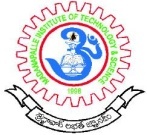 MADANAPALLE INSTITUTE OF TECHNOLOGY & SCIENCE		(UGC – AUTONOMOUS)Approved by AICTE, New Delhi & Affiliated to JNTUA, AnantapururamuPost Box No. 14, Angallu (Village), MADANAPALLE - 517 325 (AP)Website www.mits.ac.inTotal No. of Candidates (All BATCHES)RateAmountRemarksPRACTICALTOTALTOTALTOTAL